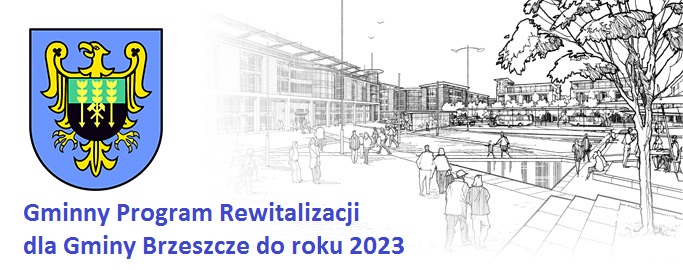 Porządek obrad Komitetu RewitalizacjiTermin posiedzenia: 15.11.2023 roku godz. 15:00Miejsce posiedzenia: Urząd Gminy w Brzeszczach, ul. Kościelna 4Otwarcie posiedzenia, ustalenie i weryfikacja kworum.Przedstawienie informacji o stanie realizacji przedsięwzięć wpisanych do GPR, realizowanych przez Ośrodek Pomocy Społecznej w Brzeszczach.Przedstawienie informacji o stanie realizacji przedsięwzięć wpisanych do GPR, realizowanych przez Gminę Brzeszcze.Informacje na temat ewaluacji „Gminnego Programu Rewitalizacji dla Gminy Brzeszcze do roku 2023”.Podsumowanie działalności Komitetu Rewitalizacji dla Gminy Brzeszcze.Zamknięcie posiedzenia.Ewa Zarycka – Nikiel				Przewodnicząca Komitetu Rewitalizacji dla Gminy Brzeszcze	